Голос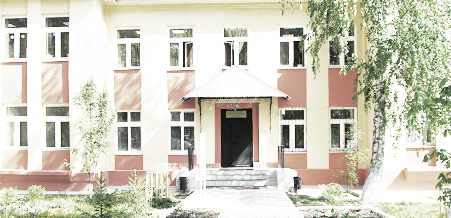 ДУБРАВЫПЕЧАТНОЕ СРЕДСТВО ИНФОРМАЦИИ АДМИНИСТРАЦИИ ГОРОДСКОГО ПОСЕЛЕНИЯ ПЕТРА ДУБРАВА муниципального района Волжский Самарской области   Пятница  14  апреля  2023 года                                                                  № 10 (275)                           ОФИЦИАЛЬНОЕ ОПУБЛИКОВАНИЕ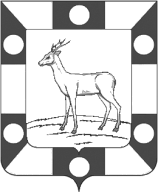 АДМИНИСТРАЦИЯ ГОРОДСКОГО ПОСЕЛЕНИЯ ПЕТРА ДУБРАВА 
МУНИЦИПАЛЬНОГО РАЙОНА ВОЛЖСКИЙ САМАРСКОЙ ОБЛАСТИПОСТАНОВЛЕНИЕ от  12.04.2023  № 91Об установлении публичного сервитута         Рассмотрев поступившее ходатайство Публичного акционерного общества «Россети Волга» об установлении публичного сервитута в отношении земельных участков и (или) земель в целях размещения объектов электросетевого хозяйства, необходимых для организации электроснабжения и осуществления технологического присоединения, руководствуясь Главой V.7 Земельного кодекса Российской Федерации, Уставом городского поселения Петра Дубрава муниципального района Волжский Самарской области, Администрация городского поселения Петра Дубрава муниципального района Волжский Самарской области  ПОСТАНОВЛЯЕТ:        1. Установить в интересах Публичного акционерного общества «Россети Волга», имеющего место нахождения: 443123, г. Самара, ул. Силовая, 9, ОГРН  1076450006280  ИНН  6450925977, публичный сервитут в отношении частей земельных участков с кадастровыми номерами 63:17:0000000:247; 63:17:0000000:388;  63:17:0301007:10312.        2. Целью предоставления публичного сервитута предусмотренного в соответствии с пунктом 1 настоящего постановления является, размещение объектов электросетевого хозяйства, необходимых для подключения (технологического присоединения) к сетям инженерно-технологического обеспечения.       3. Утвердить границы публичного сервитута, указанные в пункте 1 настоящего постановления, согласно схеме расположения публичного сервитута.       4. Установить срок действия публичного сервитута – 49 лет.       5. Порядок установления зон с особыми условиями использования территории и содержания ограничений прав на земельные участки в границах таких зон устанавливается в соответствии со ст.ст. 104-107 Земельного кодекса Российской Федерации.      6. ПАО «Россети Волга» указать на необходимость привести земельный участок в состояние, пригодное для использования в соответствии с видом разрешенного использования.      7. Реквизиты договора технологического присоединения:      Договор об осуществлении технологического присоединения к электрическим  сетям     № 2150-000047  от  15.01.2021 года.      8. Администрации городского поселения Петра Дубрава муниципального района Волжский Самарской области направить копию решения в Управление Федеральной службы государственной регистрации, кадастра и картографии по Самарской области в течение пяти рабочих дней со дня принятия настоящего постановления.     9. Опубликовать настоящее постановление в печатном средстве информации г.п. Петра Дубрава «Голос Дубравы» и разместить его на официальном сайте Администрации городского поселения Петра Дубрава муниципального района Волжский Самарской области в информационно-телекоммуникационной сети Интернет в течение пяти рабочих дней со дня принятия настоящего постановления.    10. Настоящее постановление вступает в силу с момента подписания.Глава городского поселения                                                                                                             Петра Дубрава                                                                                          В.А.КрашенинниковЧернышов   2261615ЗАКЛЮЧЕНИЕо результатах публичных слушанийв городском поселении Петра Дубравамуниципального района Волжский Самарской областипо проектам постановлений о предоставлении разрешения на условно разрешенный вид использования земельного участка	1. Дата оформления заключения о результатах публичных слушаний – 13.04.2023г. 	2. Наименование проекта, рассмотренного на публичных слушаниях городского поселения Петра Дубрава муниципального района Волжский Самарской области (далее – проекты):	- «О предоставлении разрешения на условно разрешенный вид использования земельного участка с кадастровым номером 63:17:0302003:6»;	- «О предоставлении разрешения на условно разрешенный вид использования земельного участка с кадастровым номером 63:17:0302003:1»;	- «О предоставлении разрешения на условно разрешенный вид использования земельного участка с кадастровым номером 63:17:0301006:3»;	- «О предоставлении разрешения на условно разрешенный вид использования земельного участка с кадастровым номером 63:17:0302011:24».	Основание проведения публичных слушаний - Постановление Администрации городского поселения Петра Дубрава от «20» марта 2023 года № 58 «О проведении публичных слушаний по проектам постановлений о предоставлении разрешения на условно разрешенный вид использования земельного участка», опубликованное в газете «Голос Дубравы» № 6 (271) от  «20» марта 2023 года.	Дата проведения публичных слушаний – с 20 марта 2023 года по 13 апреля 2023 года.	3. Реквизиты протокола публичных слушаний, на основании которого подготовлено заключение о результатах публичных слушаний – № б/н от 06.04.2023г.	4. В публичных слушаниях приняли участие 3(три) человека.	5. Предложения и замечания по проектам постановлений внес в протокол публичных слушаний - Бибаев В.Ф.	6. Обобщенные сведения, полученные при учете замечаний и предложений, выраженных участниками публичных слушаний и постоянно проживающими на территории, в пределах которой проводятся публичные слушания, и иными заинтересованными лицами по вопросам, вынесенным на публичные слушания:Глава городского поселения Петра Дубравамуниципального района ВолжскийСамарской области                                                                                  В.А.КрашенинниковЗАКЛЮЧЕНИЕо результатах публичных слушанийв городском поселении Петра Дубравамуниципального района Волжский Самарской областипо проекту постановления о предоставлении разрешения на отклонение от предельных параметров разрешенного строительства, реконструкции объектов капитального строительства для земельного участка	1. Дата оформления заключения о публичных слушаний – 13.04.2023г.	2. Наименование проекта, рассмотренного на публичных слушаниях в городском поселении Петра Дубрава (далее – проект):	- о предоставлении разрешения на отклонение от предельных параметров разрешенного строительства, реконструкции объектов капитального строительства для земельного участка с кадастровым номером 63:17:0302008:2151, расположенного по адресу: Самарская область, Волжский район, п.г.т. Петра Дубрава, ул. Южная, участок б/н.	Основание проведения публичных слушаний - Постановление Администрации городского поселения Петра Дубрава муниципального района Волжский Самарской области от «20» марта 2023 года № 57 «О проведении публичных слушаний по проекту постановления о предоставлении разрешения на отклонение от предельных параметров разрешенного строительства, реконструкции объектов капитального строительства для земельного участка», опубликованное в газете «Голос Дубравы» от 20 марта 2023г. №6 (271).	Дата проведения публичных слушаний– с 20 марта 2023 года по 13 апреля 2023 года.	3. Реквизиты протокола публичных слушаний, на основании которого подготовлено заключение о результатах публичных слушаний – № б/н от 06.04.2023г.	4. В публичных слушаниях приняли участие 3(три) человека.	5. Предложения и замечания по проекту постановления внес в протокол публичных слушаний - В.Ф.Бибаев.	6. Обобщенные сведения, полученные при учете замечаний и предложений, выраженных участниками публичных слушаний и постоянно проживающими на территории, в пределах которой проводятся публичные слушания, и иными заинтересованными лицами по вопросам, вынесенным на публичные слушания:Глава городского поселения Петра Дубравамуниципального района ВолжскийСамарской области					                                В.А.Крашенинников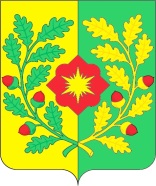 АдминистрацияГОРОДСКОГО ПОСЕЛЕНИЯ ПЕТРА ДУБРАВАМУНИЦИПАЛЬНОГО РАЙОНА ВолжскийСАМАРСКОЙ ОБЛАСТИПОСТАНОВЛЕНИЕот 13 апреля 2023 года № 93О предоставлении разрешения на условно разрешенный вид использования земельного участка с кадастровым номером63:17:0302011:24Рассмотрев заявление Якушовой Ю.К. о предоставлении разрешения на условно разрешенный вид использования земельного участка, в соответствии со статьей 39 Градостроительного кодекса Российской Федерации, с учетом заключения о результатах публичных слушаний от 13.04.2023 по проекту постановления о предоставлении разрешения на условно разрешенный вид использования земельного участка, опубликованного в газете «Голос Дубравы» от 14.04.2023 № 10 (275), руководствуясь Уставом городского поселения Петра Дубрава муниципального района Волжский Самарской области, Администрация городского поселения Петра Дубрава муниципального района Волжский Самарской области ПОСТАНОВЛЯЕТ:1.  Предоставить разрешение на условно разрешенный вид использования земельного участка «Для ведения личного подсобного хозяйства» в отношении земельного участка с кадастровым номером 63:17:0302011:24, расположенного в границах территориальной зоны Ж6 «Зона садового и дачного хозяйства», по адресу: Самарская область, муниципальный район Волжский, городское поселение Петра Дубрава, поселок городского типа Петра Дубрава, улица Вишневая, земельный участок 28.2.  Опубликовать настоящее постановление в газете «Голос Дубравы» и разместить на официальном сайте Администрации городского поселения Петра Дубрава муниципального района Волжский Самарской области в информационно-коммуникационной сети «Интернет».3.  Настоящее постановление вступает в силу со дня его официального опубликования.АдминистрацияГОРОДСКОГО ПОСЕЛЕНИЯ ПЕТРА ДУБРАВАМУНИЦИПАЛЬНОГО РАЙОНА ВолжскийСАМАРСКОЙ ОБЛАСТИПОСТАНОВЛЕНИЕот 13 апреля 2023 года № 94О предоставлении разрешения на условно разрешенный вид использования земельного участка с кадастровым номером63:17:0302003:1Рассмотрев заявление ФКП «Самарский завод «Коммунар» о предоставлении разрешения на условно разрешенный вид использования земельного участка, в соответствии со статьей 39 Градостроительного кодекса Российской Федерации, с учетом заключения о результатах публичных слушаний от 13.04.2023 по проекту постановления о предоставлении разрешения на условно разрешенный вид использования земельного участка, опубликованного в газете «Голос Дубравы» от 14.04.2023 № 10 (275), руководствуясь Уставом городского поселения Петра Дубрава муниципального района Волжский Самарской области, Администрация городского поселения Петра Дубрава муниципального района Волжский Самарской области ПОСТАНОВЛЯЕТ:1.  Предоставить разрешение на условно разрешенный вид использования земельного участка «Обеспечение вооруженных сил» в отношении земельного участка с кадастровым номером 63:17:0302003:1, расположенного в границах территориальной зоны П1 «Производственная зона, зона инженерной и транспортной инфраструктур в границах населенного пункта», по адресу: Самарская область, муниципальный район Волжский, городское поселение Петра Дубрава.2.  Опубликовать настоящее постановление в газете «Голос Дубравы» и разместить на официальном сайте Администрации городского поселения Петра Дубрава муниципального района Волжский Самарской области в информационно-коммуникационной сети «Интернет».3.  Настоящее постановление вступает в силу со дня его официального опубликования.АдминистрацияГОРОДСКОГО ПОСЕЛЕНИЯ ПЕТРА ДУБРАВАМУНИЦИПАЛЬНОГО РАЙОНА ВолжскийСАМАРСКОЙ ОБЛАСТИПОСТАНОВЛЕНИЕот 13 апреля 2023 года № 95О предоставлении разрешения на условно разрешенный вид использования земельного участка с кадастровым номером63:17:0302003:6Рассмотрев заявление ФКП «Самарский завод «Коммунар» о предоставлении разрешения на условно разрешенный вид использования земельного участка, в соответствии со статьей 39 Градостроительного кодекса Российской Федерации, с учетом заключения о результатах публичных слушаний от 13.04.2023 по проекту постановления о предоставлении разрешения на условно разрешенный вид использования земельного участка, опубликованного в газете «Голос Дубравы» от 14.04.2023 №10 (275), руководствуясь Уставом городского поселения Петра Дубрава муниципального района Волжский Самарской области, Администрация городского поселения Петра Дубрава муниципального района Волжский Самарской области ПОСТАНОВЛЯЕТ:1.  Предоставить разрешение на условно разрешенный вид использования земельного участка «Обеспечение вооруженных сил» в отношении земельного участка с кадастровым номером 63:17:0302003:6, расположенного в границах территориальной зоны П1 «Производственная зона, зона инженерной и транспортной инфраструктур в границах населенного пункта», по адресу: Самарская область, муниципальный район Волжский, городское поселение Петра Дубрава.2.  Опубликовать настоящее постановление в газете «Голос Дубравы» и разместить на официальном сайте Администрации городского поселения Петра Дубрава муниципального района Волжский Самарской области в информационно-коммуникационной сети «Интернет».3.  Настоящее постановление вступает в силу со дня его официального опубликования.АдминистрацияГОРОДСКОГО ПОСЕЛЕНИЯ ПЕТРА ДУБРАВАМУНИЦИПАЛЬНОГО РАЙОНА ВолжскийСАМАРСКОЙ ОБЛАСТИПОСТАНОВЛЕНИЕот 13 апреля 2023 года № 96О предоставлении разрешения на условно разрешенный вид использования земельного участка с кадастровым номером63:17:0301006:3Рассмотрев заявление ФКП «Самарский завод «Коммунар» о предоставлении разрешения на условно разрешенный вид использования земельного участка, в соответствии со статьей 39 Градостроительного кодекса Российской Федерации, с учетом заключения о результатах публичных слушаний от 13.04.2023 по проекту постановления о предоставлении разрешения на условно разрешенный вид использования земельного участка, опубликованного в газете «Голос Дубравы» от 14.04.2023 № 10 (275), руководствуясь Уставом городского поселения Петра Дубрава муниципального района Волжский Самарской области, Администрация городского поселения Петра Дубрава муниципального района Волжский Самарской области ПОСТАНОВЛЯЕТ:1.  Предоставить разрешение на условно разрешенный вид использования земельного участка «Обеспечение вооруженных сил» в отношении земельного участка с кадастровым номером 63:17:0301006:3, расположенного в границах территориальной зоны П2 «Производственная зона, зона инженерной и транспортной инфраструктур за границами населенного пункта», по адресу: Самарская область, муниципальный район Волжский, городское поселение Петра Дубрава.2.  Опубликовать настоящее постановление в газете «Голос Дубравы» и разместить на официальном сайте Администрации городского поселения Петра Дубрава муниципального района Волжский Самарской области в информационно-коммуникационной сети «Интернет».3.  Настоящее постановление вступает в силу со дня его официального опубликования.АдминистрацияГОРОДСКОГО ПОСЕЛЕНИЯ ПЕТРА ДУБРАВАМУНИЦИПАЛЬНОГО РАЙОНА ВолжскийСАМАРСКОЙ ОБЛАСТИПОСТАНОВЛЕНИЕот 13 апреля 2023 года № 97О предоставлении разрешения на отклонение от предельных параметров разрешенного строительства, реконструкции объектов капитального строительства для земельного участка с кадастровым номером 63:17:0302008:2151Рассмотрев заявление ООО «Вектор» о предоставлении разрешения на отклонение от предельных параметров разрешенного строительства, реконструкции объектов капитального строительства, в соответствии со статьей 40 Градостроительного кодекса Российской Федерации, с учетом заключения о результатах публичных слушаний от 13.04.2023 по проекту постановления о предоставлении разрешения на отклонение от предельных параметров разрешенного строительства, реконструкции объектов капитального строительства для земельного участка с кадастровым номером 63:17:0302008:2151, опубликованного в газете «Голос Дубравы» от 14.04.2023 №10(275),руководствуясь Уставом городского поселения Петра Дубрава муниципального района Волжский Самарской области, Администрация городского поселения Петра Дубрава муниципального района Волжский Самарской области ПОСТАНОВЛЯЮ:1.  Предоставить разрешение на отклонение от предельных параметров разрешенного строительства, реконструкции объектов капитального строительства в отношении земельного участка с кадастровым номером 63:17:0302008:2151, расположенного по адресу: Самарская область, Волжский район, п.г.т. Петра Дубрава, ул. Южная, участок б/н (далее – земельный участок).2.  Разрешить отклонение от предельных параметров разрешенного строительства, реконструкции объектов капитального строительства для земельного участка, в части отклонения минимального отступа от границ земельного участка до отдельно стоящих зданий до 0,1 м.3.  При определении предельных параметров разрешенного строительства, реконструкции объектов капитального строительства, не указанных в пункте 2 настоящего постановления, применять значения, установленные действующим градостроительным регламентом территориальной зоны «Ж1 Зона застройки индивидуальными жилыми домами и малоэтажными жилыми домами».4.  Опубликовать настоящее постановление в газете «Голос Дубравы» и разместить на официальном сайте Администрации городского поселения Петра Дубрава муниципального района Волжский Самарской области в информационно-коммуникационной сети «Интернет».5.  Настоящее постановление вступает в силу со дня его официального опубликования.Глава городского поселения Петра Дубравамуниципального района ВолжскийСамарской области					                     В.А.Крашенинников№Содержание внесенных предложений и замечанийСодержание внесенных предложений и замечанийРекомендации организатора о целесообразности или нецелесообразности учета замечаний и предложений, поступивших на публичных слушанияхВыводыПредложения, поступившие от участников публичных слушаний и постоянно проживающих на территории, в пределах которой проводятся публичные слушанияПредложения, поступившие от участников публичных слушаний и постоянно проживающих на территории, в пределах которой проводятся публичные слушанияПредложения, поступившие от участников публичных слушаний и постоянно проживающих на территории, в пределах которой проводятся публичные слушанияПредложения, поступившие от участников публичных слушаний и постоянно проживающих на территории, в пределах которой проводятся публичные слушанияПредложения, поступившие от участников публичных слушаний и постоянно проживающих на территории, в пределах которой проводятся публичные слушания11Согласен с предоставлением разрешения на условно разрешенный вид использования земельных участков с КН 63:17:0302003:6, 63:17:0302003:1,63:17:0301006:3,63:17:0302011:24Рекомендуется учесть мнение, внесенное в рамках публичных слушаний.Принять проекты постановлений«О предоставлении разрешения на условно разрешенный вид использования земельного участка» в редакции, вынесенной на публичные слушания.22Согласен с предоставлением разрешения на условно разрешенный вид использования земельных участков с КН 63:17:0302003:6, 63:17:0302003:1,63:17:0301006:3,63:17:0302011:24Рекомендуется учесть мнение, внесенное в рамках публичных слушаний.Принять проекты постановлений «О предоставлении разрешения на условно разрешенный вид использования земельного участка» в редакции, вынесенной на публичные слушания.33Согласен с предоставлением разрешения на условно разрешенный вид использования земельных участков с КН 63:17:0302003:6, 63:17:0302003:1,63:17:0301006:3,63:17:0302011:24Рекомендуется учесть мнение, внесенное в рамках публичных слушаний.Принять проекты постановлений «О предоставлении разрешения на условно разрешенный вид использования земельного участка» в редакции, вынесенной на публичные слушания.Предложения, поступившие от иных участников публичных слушанийПредложения, поступившие от иных участников публичных слушанийПредложения, поступившие от иных участников публичных слушанийПредложения, поступившие от иных участников публичных слушанийПредложения, поступившие от иных участников публичных слушаний11---№Содержание внесенных предложений и замечанийСодержание внесенных предложений и замечанийРекомендации организатора о целесообразности или нецелесообразности учета замечаний и предложений, поступивших на публичных слушанияхВыводыПредложения, поступившие от участников публичных слушаний и постоянно проживающих на территории, в пределах которой проводятся публичные слушанияПредложения, поступившие от участников публичных слушаний и постоянно проживающих на территории, в пределах которой проводятся публичные слушанияПредложения, поступившие от участников публичных слушаний и постоянно проживающих на территории, в пределах которой проводятся публичные слушанияПредложения, поступившие от участников публичных слушаний и постоянно проживающих на территории, в пределах которой проводятся публичные слушанияПредложения, поступившие от участников публичных слушаний и постоянно проживающих на территории, в пределах которой проводятся публичные слушания1Согласен с предоставлением разрешения на отклонение от предельных параметров разрешенного строительства в части отклонения минимального отступа от границ земельного участка до отдельно стоящих зданий до 0,1м.Согласен с предоставлением разрешения на отклонение от предельных параметров разрешенного строительства в части отклонения минимального отступа от границ земельного участка до отдельно стоящих зданий до 0,1м.Рекомендуется учесть мнение, внесенное в рамках публичных слушаний.Принять проект постановления «О предоставлении разрешения на отклонение от предельных параметров разрешенного строительства, реконструкции объектов капитального строительства для земельного участка» в редакции, вынесенной на публичные слушания.2Согласен с предоставлением разрешения на отклонение от предельных параметров разрешенного строительства в части отклонения минимального отступа от границ земельного участка до отдельно стоящих зданий до 0,1м.Согласен с предоставлением разрешения на отклонение от предельных параметров разрешенного строительства в части отклонения минимального отступа от границ земельного участка до отдельно стоящих зданий до 0,1м.Рекомендуется учесть мнение, внесенное в рамках публичных слушаний.Принять проект постановления «О предоставлении разрешения на отклонение от предельных параметров разрешенного строительства, реконструкции объектов капитального строительства для земельного участка» в редакции, вынесенной на публичные слушания.3Согласен с предоставлением разрешения на отклонение от предельных параметров разрешенного строительства в части отклонения минимального отступа от границ земельного участка до отдельно стоящих зданий до 0,1м.Согласен с предоставлением разрешения на отклонение от предельных параметров разрешенного строительства в части отклонения минимального отступа от границ земельного участка до отдельно стоящих зданий до 0,1м.Рекомендуется учесть мнение, внесенное в рамках публичных слушаний.Принять проект постановления «О предоставлении разрешения на отклонение от предельных параметров разрешенного строительства, реконструкции объектов капитального строительства для земельного участка» в редакции, вынесенной на публичные слушания.Предложения, поступившие от иных участников публичных слушанийПредложения, поступившие от иных участников публичных слушанийПредложения, поступившие от иных участников публичных слушанийПредложения, поступившие от иных участников публичных слушанийПредложения, поступившие от иных участников публичных слушаний11---Глава городского поселения Петра Дубрава муниципального района ВолжскийСамарской области             В.А.КрашенинниковГлава городского поселения Петра Дубрава муниципального района ВолжскийСамарской области          В.А.КрашенинниковГлава городского поселения Петра Дубрава муниципального района ВолжскийСамарской области                В.А.КрашенинниковГлава городского поселения Петра Дубрава муниципального района ВолжскийСамарской области           В.А.КрашенинниковСоучредители: Администрация городского поселения Петра Дубрава муниципального района Волжский Самарской области и Собрание представителей городского поселения Петра Дубрава муниципального района Волжский Самарской области.Издатель - Администрация городского поселения Петра Дубрава муниципального района Волжский Самарской области.Главный редактор  - Зольникова С.В.Заместитель гл. редактора - Богомолова Т.А.Ответственный секретарь  - Арефьева С.А.Тираж – 250 экземпляров.АДРЕС:  443546, Самарская обл., Волжский р-н, пос. Петра-Дубрава, ул. Климова, дом 7,Тел. 226-25-12, 226-16-15, e-mail: glavap-d@mail.ru